Galway EC – Online ICT Resources Workshop 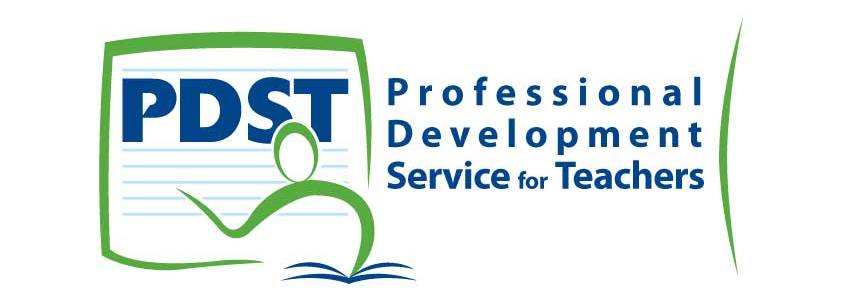 27.03.14Course Objectives To familiarise participants with a range of cross - curricular online teaching resources which can be used to integrate ICT in daily teaching practices.To make teachers aware of the potential for using ICT to enhance learner engagement in a range of active learning, classroom focused tasks where ICT is used to extend teaching and learning.Course OverviewWe are going to engage in a range of online activities where teachers can explore ICT resources matched to a range of curricular areas. Through short online tasks and investigations we will create a online teaching resource bank which can be shared with, augmented or extended by all participants so that they can trial and evaluate the resources in their own classroom practices.SSE ActionsTeaching Practices: As a staff we intend to integrate the following ICT resources in daily teaching practices.Learner Outcomes: As a staff we intend to use the following ICT resources so as to measure and or / assess our pupils knowledge and understanding of the following areas.Learner Experiences: As a staff we intend to use the following ICT resources to ensure that our pupils are actively engaged in daily lessons. iPads ConclusionSourcing ApplicationsEvaluating ApplicationsUsing Safari and Wi-Fi Creating Subject Folders Teaching Tablet Technology SkillsCombining Applications & Online Resources2. Online Resource Banks http://www.ict.mic.ul.ie/  - All Curriculum Areashttp://www.clareed.ie/  - 6 Curriculum Areas & Tablet Resourceswww.scoilnet.ie - Full Resource Bankhttp://school.eb.co.uk/ - Full Resource BankOnline Programs  - 03.04.14 Preview*Online Programs for Literacy, Numeracy, Classroom Management etc.Online Teaching ResourceClassroom Application History www.bbc.co.uk/schools/primaryhistory/ *Go to each of these four sites and explore the teaching resources (5 mins)Use to teachRomansGreeksVikingsWW2Geographyhttp://www.toporopa.eu/en/index.html * Attempt a minimum of three quizzes from the homepage for EU Geography – also access the World Geography page. (5 mins)http://www.google.com/culturalinstitute/project/world-wonders *Visit Captain Scott’s Hut, Pompeii and The Great Barrier Reef. (5 mins)Use to teachEU Physical GeographyWorld Physical Geography*Environmental Care and AwarenessReligionhttp://www.bibleforchildren.org/languages/english/stories.php *Open PDF versions of recent topics  / stories you may have taught in Religion (5 mins)Use to teach and planOld & New Testament StoriesPEhttp://www.ppds.ie/pcsparchive/pe/pssi/clickme.html *Access lesson content on PE strands that you have taught or plan to teach (5 mins)Use to teach and planAthleticsGamesDanceOutdoor and AdventureEnglishhttp://storybird.com/ * Create a story or poem to teach the writing genres and create poetry (5 mins) Use to teach and planWriting GenresMathshttp://www.amathsdictionaryforkids.com/dictionary.html *Search for Three – Dimensional, Acute Angle and Hemisphere (5 mins)http://nrich.maths.org/frontpage *Find Games, Interactives and Problem Solving activities for all class levels.  (5 mins)Use to teach and plan Mathematical LanguageGaeilge https://www.youtube.com/watch?v=GxspPfVFjbg *Access Gaeilge Resources for your classroom http://www.cogg.ie/pdf/books/index.html *Access reading materials for all class levels (5 mins)